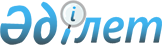 Об утверждении границ оценочных зон и поправочных коэффициентов к базовым ставкам платы за земельные участки города Акколь Аккольского районаРешение Аккольского районного маслихата Акмолинской области от 15 апреля 2014 года № С 33-1. Зарегистрировано Департаментом юстиции Акмолинской области 21 мая 2014 года № 4200      Примечание РЦПИ.

      В тексте документа сохранена пунктуация и орфография оригинала.

      В соответствии с пунктом 1 статьи 11 Земельного кодекса Республики Казахстан от 20 июня 2003 года, подпунктом 13) пункта 1 статьи 6 Закона Республики Казахстан от 23 января 2001 года «О местном государственном управлении и самоуправлении в Республике Казахстан», Аккольский районный маслихат РЕШИЛ:



      1. Утвердить границы оценочных зон и поправочных коэффициентов к базовым ставкам платы за земельные участки города Акколь Аккольского района согласно приложению.



      2. Настоящее решение вступает в силу со дня государственной регистрации в Департаменте юстиции Акмолинской области и вводится в действие со дня официального опубликования.      Председатель сессии Аккольского

      районного маслихата                        М.Жунустеги      Секретарь Аккольского

      районного маслихата                        Д.Салыбекова      СОГЛАСОВАНО      Аким Аккольского района                    Т.К.Едигенов

Приложение к решению      

Аккольского районного маслихата

№ С 33-1 от 15 апреля 2014 года 

Границы оценочных зон и поправочных коэффициентов к базовым ставкам платы за земельные участки города Акколь Аккольского района
					© 2012. РГП на ПХВ «Институт законодательства и правовой информации Республики Казахстан» Министерства юстиции Республики Казахстан
				№зоныПоправочные коэффициенты к базовой ставке платы за земельные участкиГраницы зон123I1,5Занимает центральную часть города Акколь. С северной стороны граница зоны проходит по берегу озера Акколь, с восточной стороны проходит по улице Береговой, поворачивает на улицу С.Нурмагамбетова, по улице А.Иманова, с южной стороны по улице Ш.Валиханова, с западной стороны по улице С.Сейфуллина до пересечения с улице Авангардной и улице Октябрьской и по переулку на северо-восток до озера.II1,3Занимает северо-восточную часть города Акколь. С восточной стороны граница зоны проходит по берегу озера Акколь, затем ограничивается переулком, потом по улице С.Сейфуллина, с южной стороны по улице Нурмагамбетова. Пересекает железную дорогу до улицы Кирдищева, с западной стороны по улице Кирдищева до пересечения с улицей Привокзальной, затем по улице Станционной. Северная граница зоны проходит по границе жилой застройки города Акколь.III1,4Занимает юго-восточную часть города Акколь. С севера зона ограничена улицей Ш.Валиханова, с восточной стороны и южной граница зоны проходит по границе жилой застройки города Акколь, западная граница проходит по полосе отчуждения железной дороги до улицы Ш.Валиханова.IV1,2Занимает юго-западную часть города Акколь. С северной стороны граница зоны проходит по улице Богенбая, с восточной стороны ограничивается полосой отчуждения железной дороги, с южной стороны по границе жилой застройки города Акколь, на западе граничит с зоной V.V1,5Занимает западную часть города Акколь. С северной стороны граница зоны проходит по границе жилой застройки города Акколь, с восточной стороны граница идет по улице Панфилова до угла ТОО «МАК», затем по северной границе РГП на ПХВ «Горкомхоз» до улицы Пушкина, затем по улице Пушкина до пересечения с улицей Ш.Валиханова. Юго-восточная часть зоны граничит с IV зоной, южная и западная граница зоны проходит по границе жилой застройки города Акколь.VI1,5Занимает северную часть города Акколь. С северной стороны граница зоны проходит по железной дороге, с восточной стороны по улице Станционной до пересечения с улицей Привокзальной, затем поворачивает и проходит по улице Кирдищева до пересечения с улицей Исатая Тайманова, Южная граница зоны проходит по улице Исатая Тайманова, затем поворачивает на улицу Горная и до границы жилой застройки города Акколь. Западная граница зоны проходит по границе жилой застройки города Акколь.VII1,3Занимает западную часть города Акколь. С северной стороны граница зоны граничит с зоной V, с северо-восточной стороны по улице Панфилова, затем поворачивает на улицу Исатая Тайманова, с восточной стороны по улице Мира, на юго-востоке граница зоны проходит по улице Исакова, затем поворачивает и идет по переулку Ленина, южная граница проходит по улице С.Нурмагамбетова, с запада граница проходит по улице Пушкина.VIII1,3Занимает центральную часть города Акколь. С северо-восточной стороны граница идет по улице Горная, затем по улице Исатая Тайманова, с восточной стороны по улице Кирдищева, затем поворачивает на улицу С.Нурмагамбетова, затем на улицу С.Сейфуллина. С южной стороны граница зоны идет по улице Богенбая, западная граница идет по улице Пушкина, затем поворачивает на улицу С.Нурмагамбетова, проходит по переулку Ленина и поворачивает на улицу Исакова, с северо-запада граница проходит по улице Мира, улице Исатая Тайманова и поворачивает на улицу Панфилова до пересечения с улицы Горной.IX1,2Занимает восточную часть города Акколь. С северной и восточной стороны граница зоны проходит по границе жилой застройки города Акколь. Южная граница доходит до улицы Ш.Валиханова и идет по улице А.Иманова до пересечения с улицей С.Нурмагамбетова, юго-западная граница проходит по границе с зоной III, далее на запад по улице С.Нурмагамбетова и по улице Береговой до озера.X1,0Расположена за пределами застройки. Внеселитебная зона представлена сельскохозяйственными угодьями.